PROGRAMME2nd FOOD 2030 High Level Event "Research and Innovation for Food and Nutrition Security: Transforming our food systems"Conference under Bulgarian PresidencyPlovdiv 14-15 June 2018Conference moderators: Peter WoodwardJacki DavisAnya Sitaram   ec.europa.eu/research/food2030	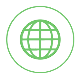 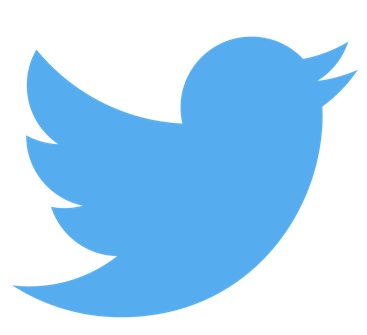 #FOOD2030EU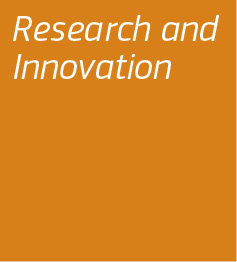 TimeDay 0 – Wednesday 13th June 2018Location details tbc 19:30 – 22:00Welcome DinnerDay 1 – Thursday 14th June 2018Location details tbc8:00 - 9:00Registration & Welcome Coffee09:00 
– 
10:00High Level Opening Session09:00 
– 
10:00         Hristina Yancheva, Rector of Agriculture University, Plovdiv, Bulgaria09:00 
– 
10:00School students choir, Plovdiv, Bulgaria09:00 
– 
10:00Rumen Porozhanov, Bulgarian Minister of Agriculture and Food Vytenis Andriukaitis, European Commissioner for Health & Food Safety 09:00 
– 
10:00Vytenis Andriukaitis, European Commissioner for Health & Food SafetySvetlana Yordanova, Bulgarian Deputy Minister of Health09:00 
– 
10:00Phil Hogan, European Commissioner for Agriculture and Rural Development (video message)09:00 
– 
10:00Svetlana Yordanova, Bulgarian Deputy Minister of Health10:00 – 11:00Plenary Session with Keynote Speeches10:00 – 11:00FOOD 2030 – EU R&I policy framework for food and nutrition securityJohn Bell, Director for Bioeconomy at European Commission, DG Research & Innovation10:00 – 11:00Recommendations & conclusions of the EC FOOD 2030 Expert Group Report  Krijn Poppe, Senior economist and research manager, Wageningen University & Research, the Netherlands10:00 – 11:00Progress towards the SDGs – for which food cuts across them allPatrick Caron, Chair of the United Nations High-level Panel of Experts on Food Security and Nutrition10:00 – 11:00Benefits & difficulties of framework programme participation 
from the perspective of an important food university in a small country  Triona McCormack, Director of Research University College Dublin, Ireland11:00 – 11:30Coffee Break & Networking at 'FOOD 2030 Village'11:30–13:00Plenary Discussion: 
Understanding the complexity of food systems and dynamics of how they must change11:30–13:00How to tackle food system's complexity and deliver on SDGsTim Benton,  School of Biology of University of Leeds, United Kingdom11:30–13:00Need for a food system approach to connecting producers to consumers with an emphasis on the nutrition/health aspectsLorraine Brennan, School of Agriculture & Food Science, UCD Conway Institute, Ireland11:30–13:00Food poverty is complex: Austerity, charity and food rights, the solution is simple!                                      Martin Caraher, City University of London, United Kingdom11:30–13:00How to activate food systems leverage points for positive changeKaren Cooper, FReSH programme at the World Business Council for Sustainable Development, Switzerland11:30–13:00Economics and valuation of ecosystems for agriculture and food systemsAlexander Müller, TEEB AgriFood Study Leader and former Assistant Director General of FAO, Germany13:00 – 14:30Lunch 
& 
Networking at 'FOOD 2030 Village'14:30 – 16:00Breakout Session 1: 
How to build sustainable food systems by 2030?14:30 – 16:00Session moderator: Peter Woodward Future-proofing food systems to respect planetary boundaries
John Ingram, University of Oxford, United KingdomAgro-ecological approaches in food systems for sustainability
Angelo Riccaboni, University of Siena, Italy What is a 'sustainable diet' - Can it be healthy and how to encourage behavioural change?
Stephanie Wunder, Ecologic Institute in Berlin, GermanyReducing food-related GHG to mitigate climate change 
Emile Frison, International, Environmental & Agricultural R&D, FranceTackling food waste throughout the food system 
Andrea Segrè, University of Bologna, ItalyAlternative proteins for sustainability and health 
Pedro Enrique Escudero Campillo, Buggypower, Portugal14:30 – 16:00Breakout Session 2: 
How to strengthen responsibility of food systems by 2030?14:30 – 16:00Session moderator: Jacki DavisFood safety and traceability systems of the future
Paul Brereton, Queen’s University of Belfast, United KingdomFighting obesity and malnutrition for healthy aging 
Judith Bryans, International Dairy Federation, United KingdomRRI, CSR and responsible shareholding 
Jan Jonker, Business administration and sustainable enterprise, the NetherlandsFighting food crime and bioterrorism in food systems 
Davide Spadaro, University of Torino, Italy14:30 – 16:00Breakout Session 3: 
How to foster inclusiveness of food systems by 2030?14:30 – 16:00 Session moderator: Anya SitaramFood systems transformation by empowering youth in rural, urban and coastal areas through education
Vesela Todorova, Regional management of education – Pazardzhik, BulgariaMulti-actor & Public engagement for food system transformation 
Jacqueline Broerse, Vrije Universiteit Amsterdam, the NetherlandsRole of science media in engaging society in food systems transformation 
Rebecca Wells, City University of London, United KingdomRole of engaging with industry with a focus on the food retail sector  
Georgi Garnevski, METRO Bulgaria Engaging farmers & fishers for food sustainable food system transformation  
Anikó Juhász, Research Institute of Agricultural Economics, HungaryBattling food poverty and exclusion in Europe  
Allison Loconto, French National Institute for Agricultural Research, France16:00 – 16:30Coffee Break & Networking at 'FOOD 2030 Village'16:30 – 18:00Breakout Session 4: 
How to build resilient food systems by 2030?16:30 – 18:00Session moderator: Peter WoodwardAdapting food systems to climate change & extreme events 
Ariella Helfgott, Environmental Change Institute, University of Oxford, United KingdomTackling migration by building capacity for food and nutrition security  
Moctar Sacande, Forestry Policy and Resources Division of FAO, Italy Feeding cities in a changing climate  
Betina Bergmann Madsen, Copenhagen Municipality, DenmarkHow food system transformation can increase the resilience of coastal communities  
Peter Bossier, Aquaculture Laboratory & Artemia Reference Center, Ghent University, BelgiumFood systems transformation for self-sufficient and resilient communities and households   
Nick Holden, Institute of Food and Health, UCD Dublin, Ireland16:30 – 18:00Breakout Session 5: 
How to strengthen competitiveness of food systems by 2030?16:30 – 18:00Session moderator: Jacki DavisNew business models that place sustainability, community & health at their core 
Justine Cattacin, La Ruche Qui Dit Oui, FranceOpen science to trigger open innovation through the food system 
Diána Bánáti, ILSI Europe, Belgium Innovation-friendly rural areas for sustainable and inclusive food systems 
Galina Peytcheva Miteva, BAALO, BulgariaFostering entrepreneurial spaces to catalyse food systems transformation   
Matthias Brunner, Tsenso, GermanyJob creation dynamics in food systems transformation
Luis Mira da Silva, INOVISA, PortugalInnovative financing for food systems transformation  
Arnold Verbeek,  European Investment Bank, Luxemburg  16:30 – 18:00Breakout Session 6: 
How to strengthen diversity of food systems by 2030?16:30 – 18:00Session moderator: Anya SitaramDigital transformation of food systems 
Heike Bach, Vista Remote Sensing GmbH, GermanyNew technologies in food systems linking land and sea 
Katerina Moutou, University of Thessaly, GreeceRole of culture in food system transformation 
Talis Tisenkopfs, University of Latvia, LatviaTransformation of organic food chains
Jaakko Nuutila, Natural Resources Institute, Finland How to foster diversity in diets and nutrition  
Laura Fernandez, EUFIC, BelgiumRole of women and gender in transforming food systems  
Iordanka Alexieva, University of Food Technology - Plovdiv, Bulgaria18:00 – 20:00Cultural Programme – Guided Tour in the Old Town of Plovdiv and Official dinner  End of Day 1Day 2 – Friday 15th June 2018
Location details tbc8:30 – 9:00Short Plenary Session:8:30 – 9:00Jean-Eric Paquet – Director General Research and Innovation DG, European CommissionPlovdiv FOOD 2030 Declaration9:00 – 10:30Breakout Session 7:  
Strengthening R&I Alignment & Investments through better governance9:00 – 10:30Session moderator: Jacki DavisStrategic approaches to R&I policy alignment in view of MS national priorities in the eastern region 
Barna Kovács, BIOEAST Initiative, HungaryAlignment of research networks through improved synergies between Member States 
Minna Huttunen, Ministry of Agriculture and Forestry, Finland  Leveraging investment and increased R&I impact through public-private collaboration 
Philippe Mengal, BBI JU, BelgiumLeveraging investment and increased R&I impact through collaboration with philanthropic organisations 
Mathilde Douillet, Fondation Daniel et Nina Carasso, FranceRole of European regions and smart specialisation to foster food system transformation 
Arjen Droog, Regio FoodValley, the Netherlands9:00 – 10:30Breakout Session 8: 
Building R&I ecosystems and place-based solutions to support food systems transformation9:00 – 10:30Session moderator: Anya SitaramQuadruple helix innovation for food system transformation  
Patrizia Brigidi, European Research, Department of Pharmacy & Biotechnology, ItalyEntrepreneurship and skills building for food systems transformation  
Iliana Philipova, Chamber of Commerce and Industry, Vratsa region, BulgariaCities as ecosystems of innovation and food system transformation  
Andrea Magarini, City hall of Milan, ItalyPlace based innovation for food system transformation  
Mariya Peneva, University of National and World Economy (UNWE), BulgariaCities and place-based Innovation   
Roberta Sonnino, Cardiff University, United Kingdom10:30 – 11:00Coffee Break & Networking at 'FOOD 2030 Village'11:00-12:15Food 2030: 
Looking ahead11:00-12:15Reporting back from breakout sessions Lilia Ahrné, University of Copenhagen and EFFoST, Denmark Sébastien Treyer, IDDRI -Institute for Sustainable Development and International Relations, FranceHenk Westhoek, PBL Netherlands, The Netherlands Consuelo Varela Ortega, Universidad Politécnica de Madrid, Spain 11:00-12:15Philippe Mauguin, President of INRA, Paris, FrancePanel debate on main conference Conclusions Peter Schmidt, Member of the European Economic and Social Committee Philippe Mauguin, President of INRA, France Filip Fontaine, EIT Food, Belgium11:15-13:00Closing session11:15-13:00Vladimir Urutchev, Member of COMAGRI Committee at European Parliament 11:15-13:00Carlos Moedas,  Commissioner Research & Innovation European Commission11:15-13:00Krasimir Valchev, Bulgarian Minister of Education and Science of Bulgaria11:15-13:00Food priorities for the upcoming Austrian Presidency  
Karin Schindler, Head of Division 'Mother, Child, Adolescence & Gender Health, Nutrition', Austrian Ministry of Health 11:15-13:00Closing13:00 – 14:00Lunch 
& 
Networking at 'FOOD 2030 Village' 
- End of conference -